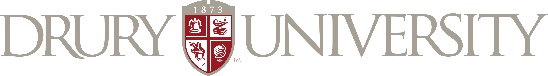 LEARNING OUTCOMES (as of Fall 2020)Designing Solutions for Environmental ProblemsThe long-term success of any society is inextricably linked to its ability to maintain the health of its environment. Environmental problems arise as unintended side-effects of consumers seeking to provide for themselves, business owners seeking to earn profits, and government representatives seeking to stay in power. Therefore, solving environmental problems can only be successful over time if policies are carefully designed to ensure the sustainability of the resource and the community that depends on it in equal measure. This certificate aims to provide students with the skills necessary to understand and address complex environmental problems in this way.By the end of the certificate students should be able to design a holistic and feasible solution to an environmental problem. Achieving this objective requires:1. Identifying the environmental problem’s scientific basis,2. Comparing and contrasting alternative ethical perspectives of the problem and its potential solutions,3. Evaluating the economic conditions that contribute to these problems, and4. Articulating a plan that accounts for the competing political interests and institutions involved.CourseLO1LO2LO3LO4BIOL 163XECON 225XPHIL 320XPLSC 323X